السؤال الأول: اكتب كلمة ( صواب ) أمام العبارة الصحيحة وكلمة  ( خطأ ) أما العبارة الخاطئة :السؤال الثاني: اختر الاجابة الصحيحة:السؤال الأول: اكتب كلمة ( صواب ) أمام العبارة الصحيحة وكلمة  ( خطأ ) أما العبارة الخاطئة :السؤال الثاني: اختر الاجابة الصحيحة:اختبار مادة : الرياضياتالصف : الخامسالصف : الخامسالفصل الدراسي : الثالث لعام 1445هـالاسم: ................................................الدرجةمعلمة المادة:  ..........................  التوقيع : .........الاسم: ................................................الدرجة20معلمة المادة:  ..........................  التوقيع : .........مالعبارةالإجابةإذا كانَ ثمنُ كتاب 16 ريالا، فإن ثمنُ 10 كتب يساوي 160 ريالا تريد فاطمة شراء ستارة جديدة لإحدى نوافذ المنزل وتقول إن وحدة الطول المتريةُ المناسبةُ لقياسِ طولِ النافذةِ هي الملمتر فهل ما قالته صواب أو خطأ؟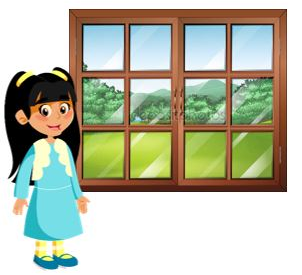 لدى فهد قطّةٌ صغيرة . كتلتُها 0,8 كجم، ويقول أن كتلتها تعادل 800 جرام فهل تحويله صواب أو خطأ ؟اشترى أيمنُ بطيخةً كتلتُها 9500 جم، وأوجد كتلتها بالكيلوجرام فهل تحويله صواب أو خطأ؟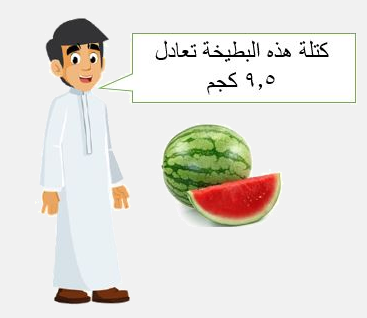 قاسَ صالحٌ طولَ ممرِّ مدخلِ مجمّعٍ فوجدَ أنهُ 78 م، فقدّر أن َّسجادةً طولُها 650 سم تكفي لتغطيتهِ. فهل تقديرهُ  صواب أو خطأ؟مالعبارة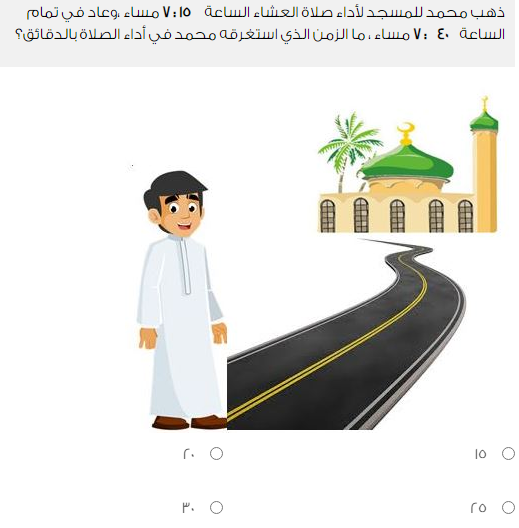 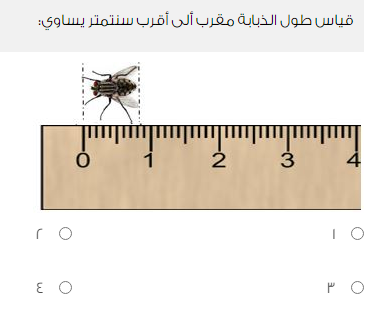 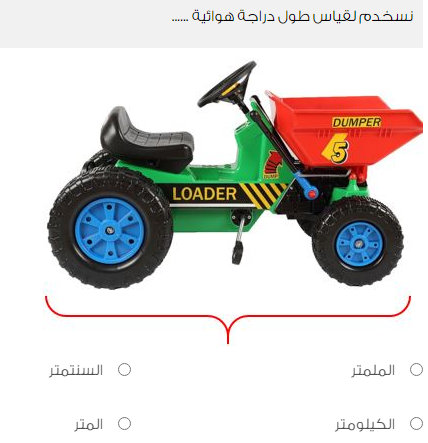 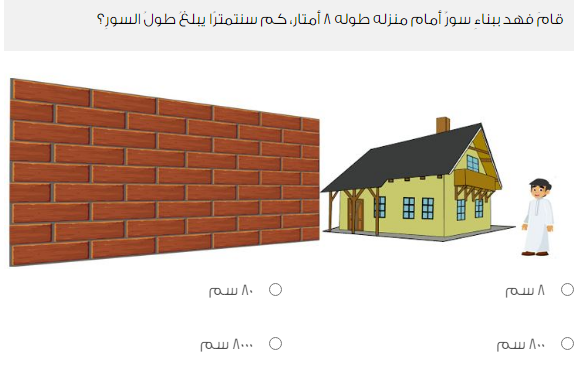 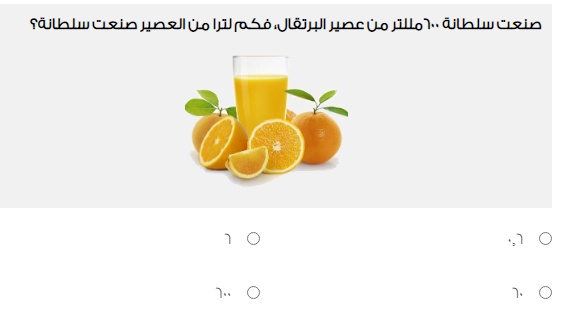 اختبار مادة : الرياضياتالصف : الخامسالصف : الخامسالفصل الدراسي : الثالث لعام 1445هـالاسم: ................................................الدرجةمعلمة المادة:  ..........................  التوقيع : .........الاسم: ................................................الدرجة20معلمة المادة:  ..........................  التوقيع : .........مالعبارةالإجابةإذا كانَ ثمنُ كتاب 16 ريالا، فإن ثمنُ 10 كتب يساوي 160 ريالا صوابتريد فاطمة شراء ستارة جديدة لإحدى نوافذ المنزل وتقول إن وحدة الطول المتريةُ المناسبةُ لقياسِ طولِ النافذةِ هي الملمتر فهل ما قالته صواب أو خطأ؟صوابلدى فهد قطّةٌ صغيرة . كتلتُها 0,8 كجم، ويقول أن كتلتها تعادل 800 جرام فهل تحويله صواب أو خطأ ؟صواباشترى أيمنُ بطيخةً كتلتُها 9500 جم، وأوجد كتلتها بالكيلوجرام فهل تحويله صواب أو خطأ؟صوابقاسَ صالحٌ طولَ ممرِّ مدخلِ مجمّعٍ فوجدَ أنهُ 78 م، فقدّر أن َّسجادةً طولُها 650 سم تكفي لتغطيتهِ. فهل تقديرهُ  صواب أو خطأ؟خطأمالعبارة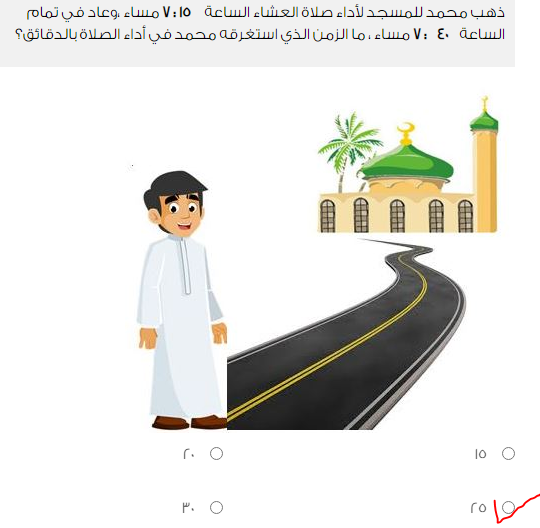 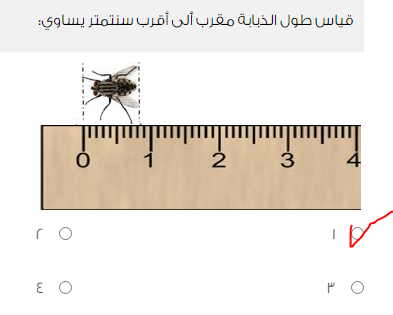 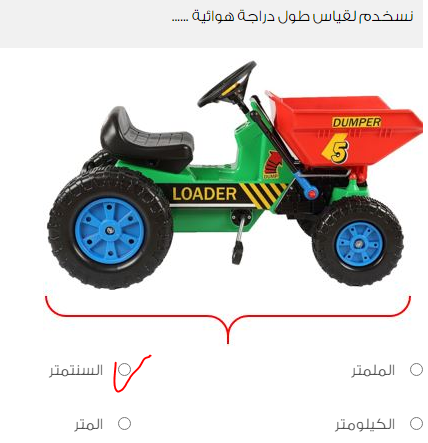 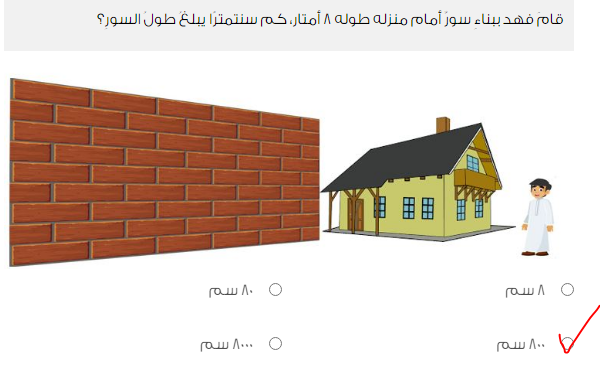 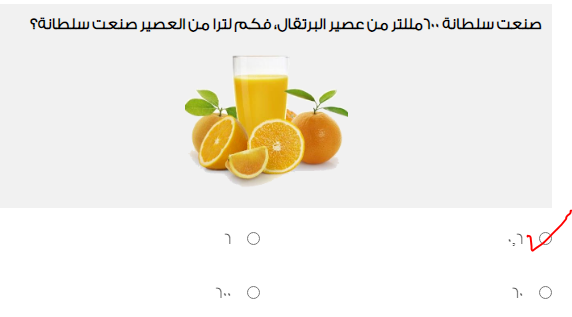 